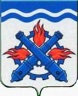 РОССИЙСКАЯ ФЕДЕРАЦИЯДУМА ГОРОДСКОГО ОКРУГА ВЕРХНЯЯ ТУРАШЕСТОЙ СОЗЫВСемьдесят девятое заседание РЕШЕНИЕ №  74	22 сентября 2023 года г. Верхняя Тура Информация Контрольного органа Городского округа Верхняя Тура отчет о результатах контрольного мероприятия: «Проверка целевого и эффективного использования бюджетных средств, предоставленных в 2019-2022 годах на выполнение мероприятий подпрограммы «Обеспечение безопасности гидротехнических сооружений Верхне-Туринского гидроузла на р. Тура на территории Городского округа Верхняя Тура» муниципальной программы «Повышение эффективности деятельности органов местного самоуправления Городского округа Верхняя Тура до 2024 года»Заслушав и обсудив информацию председателя Контрольного органа Городского округа Верхняя Тура отчет о результатах контрольного мероприятия: «Проверка целевого и эффективного использования бюджетных средств, предоставленных в 2019-2022 годах на выполнение мероприятий подпрограммы «Обеспечение безопасности гидротехнических сооружений Верхне-Туринского гидроузла на р. Тура на территории Городского округа Верхняя Тура» муниципальной программы «Повышение эффективности деятельности органов местного самоуправления Городского округа Верхняя Тура до 2024 года», руководствуясь Федеральным законом от 07.02.2011 № 6-ФЗ  «Об общих принципах организации и деятельности контрольно-счетных органов субъектов Российской Федерации и муниципальных образований», положением «О Контрольном органе Городского округа Верхняя Тура», утвержденным решением Думы от 24.03.2022 № 25,ДУМА ГОРОДСКОГО ОКРУГА ВЕРХНЯЯ ТУРА РЕШИЛА:Принять к сведению информацию Контрольного органа Городского округа Верхняя Тура отчет о результатах контрольного мероприятия: «Проверка целевого и эффективного использования бюджетных средств, предоставленных в 2019-2022 годах на выполнение мероприятий подпрограммы «Обеспечение безопасности гидротехнических сооружений Верхне-Туринского гидроузла на р. Тура на территории Городского округа Верхняя Тура» муниципальной программы «Повышение эффективности деятельности органов местного самоуправления Городского округа Верхняя Тура до 2024 года» (прилагается). Председатель ДумыГородского округа Верхняя Тура    	           		             И.Г. МусагитовПриложениек Решению Думы Городского округа Верхняя Тураот 22 сентября 2023 года № 74Отчето результатах контрольного мероприятия:«Проверка целевого и эффективного использования бюджетных средств, предоставленных в 2019-2022 годах на выполнение мероприятий подпрограммы «Обеспечение безопасности гидротехнических сооружений Верхне – Туринского гидроузла на р. Тура на территории Городского округа Верхняя Тура» муниципальной программы «Повышение эффективности деятельности органов местного самоуправления Городского округа Верхняя Тура до 2024 года»1. Основание для проведения контрольного мероприятия: - статья 268.1 Бюджетного кодекса Российской Федерации, - подпункт 1.2. пункта 1 плана работы Контрольного органа Городского округа Верхняя Тура на 2023 год утвержденного распоряжением председателя контрольного органа от 27.12.2022 № 19, распоряжение председателя контрольного органа от 05.05.2023 № 3. - Положение «О Контрольном органе Городского округа Верхняя Тура» утвержденное Решением Думы Городского округа Верхняя Тура от 24.03.2022  № 25.2. Предмет контрольного мероприятия: Расходование бюджетных средств, выделенных муниципальному казенному учреждению «Единая дежурно-диспетчерская служба Городского округа Верхняя Тура 112», на выполнение мероприятий подпрограммы «Обеспечение безопасности гидротехнических сооружений Верхне-Туринского гидроузла на р.Тура на территории Городского округа Верхняя Тура», муниципальной программы «Повышение эффективности деятельности органов местного самоуправления Городского округа Верхняя Тура до 2024 года» .3. Объект (объекты) контрольного мероприятия: Муниципальное казенное учреждение «Единая дежурно-диспетчерская служба Городского округа Верхняя Тура 112»,Администрация Городского округа Верхняя Тура4. Проверяемый период деятельности:                               2019 - 2022 годы.5. Срок проведения контрольного мероприятия на объекте:С 15.05.2023 года  по 07.07.2023 года6. Цель контрольного мероприятия:Проверить законность и эффективность использования бюджетных средств, предоставленных в период с 2019 по 2022 годы (включительно) на реализацию мероприятий подпрограммы «Обеспечение безопасности гидротехнических сооружений Верхне-Туринского гидроузла на р.Тура на территории Городского округа Верхняя Тура», муниципальной программы «Повышение эффективности деятельности органов местного самоуправления Городского округа Верхняя Тура до 2024 года». Краткая информация об объекте контрольного мероприятияМКУ «ЕДДС 112» является некоммерческой организацией, созданной в организационно - правовой форме муниципального казенного учреждения.  Осуществляет свою деятельность на основании Устава, утвержденного постановлением главы Городского округа Верхняя Тура от 26.01.2012 № 12, зарегистрированного в межрайонной ИФНС России № 27 по Свердловской области 03.02.2012 года. Согласно пункту 2.1 главы 2 Устава МКУ «ЕДДС 112» создано для достижения следующей цели: защита населения и территории Городского округа Верхняя Тура от чрезвычайных ситуаций природного и техногенного характера.В проверяемом периоде руководство в МКУ «ЕДДС 112» осуществлял Кирьянов Александр Юрьевич, на основании распоряжения «О приеме работника на работу» от 02.08.2018 № 76.Место нахождения МКУ «ЕДДС 112» фактический и юридический адрес: 624320, Свердловская область, город Верхняя Тура, улица Советская дом 25. Учредителем МКУ «ЕДДС 112» является Городской округ Верхняя Тура. Функции и полномочия учредителя, а также функции и полномочия собственника имущества осуществляет администрация. 7. В результате проведенного контрольного мероприятия выявлены нарушения норм бюджетного, гражданского законодательства, а также Федерального закона № 44-ФЗ:  В нарушение части 3 статьи 103 Федерального закона № 44-ФЗ, по муниципальному контракту от 26.12.2019 № 01/2019 не направлены для включения в реестр контрактов и, соответственно, не размещены в ЕИС информация и документы, размещение которых в реестре контрактов предусмотрено частью 2 статьи 103 Федерального закона № 44-ФЗ.Информация и документы направлены для включения в реестр контрактов, по двум муниципальным контрактам от 26.12.2019 № 01/2019, от 16.06.2020 № 01/2020, размещены в ЕИС с нарушением срока, предусмотренного частью 3 статьи 103 Федерального закона № 44-ФЗ. В нарушение пунктов 1, 2 части 1 и части 7 статьи 94 Федерального закона № 44-ФЗ, а также пункта 1 статьи 720 Гражданского кодекса РФ, начальником МКУ «ЕДДС 112» принята и оплачена смесь Mapegrout Thixotropic, что не соответствует условиям муниципального контракта.  В нарушение пункта 1 статьи 23 Федерального закона № 44-ФЗ, МКУ «ЕДДС 112» во всех договорах (контрактах), заключенных на основании пункта 4 части 1 статьи 93 Федерального закон № 44-ФЗ не указывались идентификационные коды закупки. В нарушение статьи 34 Федерального закона № 44-ФЗ, в трех заключенных договорах (контрактах) на основании пункта 4 части 1 статьи 93 Федерального закона № 44-ФЗ, не включалось обязательное условие, что цена контракта (договора) является твердой и определяется на весь срок исполнения контракта (договора). В нарушение пунктов 1, 2 части 1, части 7 статьи 94 Федерального закона № 44-ФЗ, подпункта 3 пункта 1 статьи 162 Бюджетного кодекса Российской Федерации, пункта 1 статьи 720 Гражданского кодекса РФ, в 2021 году начальником МКУ «ЕДДС 112», актом формы № КС-2 от 22.09.2021 № 10.4 приняты к оплате не выполненные работы, не используемые материалы по установке светильников в павильоне подъемных механизмов на сумму 102,06 тыс. рублей.  В нарушение статьи 713 Гражданского кодекса РФ подрядчиком  МКУ «ЕДДС 112»  не передавались блоки бетонные ФБС24-6-6-Т в количестве 45 штук, на сумму 191,3 тыс. рублей. В нарушение статьи 713 Гражданского кодекса РФ МКУ «ЕДДС 112» подрядчиком не передавались, дорожные знаки в количестве 13 штук на сумму 48,5 тыс. рублей. В нарушение статьи 34, подпункта 3 пункта 1 статьи 162 Бюджетного кодекса РФ, пунктов 1, 2 части 1 и части 7 статьи 94 Федерального закона          № 44-ФЗ, начальником МКУ «ЕДДС 112» принята к оплате завышенная стоимость фактически выполненных работ и материалов по установке, плоских колесных затворов и аварийно – ремонтных затворов в общей сумме 1 994,03 тыс. рублей.  В нарушение пункта 3.4 муниципального контакта от 26.12.2019           № 01/2019 года, МКУ «ЕДДС 112» принято к оплате оборудование колесные затворы, а также  аварийно – ремонтные затворы, без стоимости работ по их монтажу. В нарушение пункта 4.3.4 соглашений о предоставлении субсидий из областного бюджета бюджету городского округа на осуществление мероприятий по капитальному ремонту гидротехнических сооружений, администрацией несвоевременно представлены два отчета в Министерство природных ресурсов и экологии Свердловской области.  Строительный контроль заказчика осуществлен ООО «АСТРА-ГРУПП», которое  являлось подрядчиком по муниципальному контракту от 26.12.2019 № 01/2019 на выполнение работ по капитальному ремонту Верхне- Туринского гидроузла на р. Тура в г. Верхняя Тура Свердловской области», что  противоречит нормам Гражданского законодательства. В нарушение части 7 статьи 34, а также пункта 3 части 1 статьи 94 Федерального закона № 44-ФЗ,  пунктов 9.5; 9.6 муниципального контракта от 16.06.2020 № 01/2020, МКУ «ЕДДС 112» в адрес ООО «АСТРА – ГРУПП» не направлялось требование об уплате неустоек (штрафов, пеней), не начислялась и не взыскивалась пеня за просрочку исполнения обязательств по муниципальному контракту.  Указанный, в выписке из Единого государственного реестра юридических лиц код ОКВЭД - 84.11.3 не соответствует организационно-правовой форме МКУ «ЕДДС 112». По результатам контрольного мероприятия объектам проверки направлены акты. 